From: Tamerton Foliot Village Conservation Society (villageconsoc.tamertonfoliot@gmail.com   )“Protecting our Village”6th Sept 2022         TFVCS 59th newsletterWe are GDPR compliant. If you don’t want to receive the newsletter e mails, please let us know…also, if there is anyone you know of who would like to be added to the list, again please let us know.TFVCS Website www.tfvcs.orgOur website is full of information about our village. Do have a look and if you have something to continue please contact us (email above). I have recently posted a picture of Robert de Foliot’s memorial as Bishop of Hereford.Woodlands House and the land below Station Rd, down to and including half of Tamerton Lake.Sale completed in August to buyers ‘out of area’. We do not know what their plans are.Cann Lodge. Passers by will have seen the SOLD notice on the lodge gate. The lodge was at the original drive entrance to Cann House and although not listed, is a building worthy of note. It was tenanted up to about 3 years ago by Mrs Campbell-White who had been secretary to the owners. People still remember Mr Campbell-White riding to the paper shop on his horse and holding up the traffic. The house then became dilapidated and has been vandalised. The lodge has now been sold and we understand that the new owners will refurbish the house in keeping with its character. Entry will be via Cheshire drive and a plot of land just inside the entrance has been added for a garage. We will be advising planners of the need for root protection of the specimen oak at the entrance.Milford Lane closure – expected to finish 6pm on Friday 9th SeptemberGully Works - Block existing entrance to nature reserve and create new entrance using existing waste ground. Reverse camber of footway to ensure any carriageway flooding enters the watercourse (involves removal of existing letterbox gullies)Copleston  Oak seat. The seat is completely dilapidated. We are in the process of renewing this – a few holdups such as previous dedicatee permissions and land ownership check. Life can be complicated! 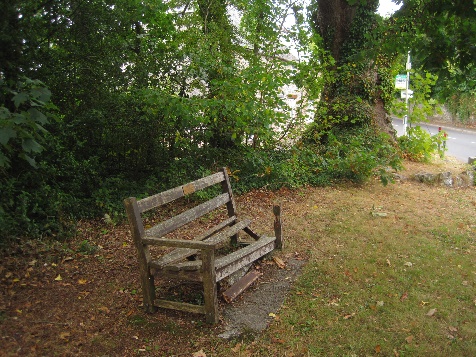 Telephone boxTravellers on Whitsoncross lane will not that the feature telephone [box has been cleared of ivy and repainted. Thank you BT.PCC survey on parking in the city centreAlthough it may not affect Tamerton Foliot residents directly, PCC consulted on the following proposals for parkingNo more cash payments. Fee for 1 hr going up by 50p to £2. Removing maximum stay restrictions on many areas. Reducing free parking to 2 hours.I think we can expect these to be approved.Ambulance Service – Recruiting VolunteersWould you like to help the Ambulances and our Community? Steve and Mel (pictured), plus James, Paul and Nic are First Responders for Tamerton Foliot. The Ambulance Service will be recruiting more to join them in September/October. A First Responder is a volunteer who has been trained by the Ambulance Service, tasked by Ambulance Control, and attends a seriously ill or injured person in advance of the ambulance’s arrival.  Everyone will be aware of the pressure on the Ambulance Service, so we could really do with more people.Our First Responders have been called over 400 times to patients with problems ranging from a twisted ankle to full cardiac arrest. It is an interesting and rewarding role. You do not need medical experience as full training is given, and you volunteer for what hours you can give to be on call for when you are needed.More information is on the South Western Ambulance Service website here https://bit.ly/3tN7v2YCould you be a Climate Ambassador?https://www.plymouth.gov.uk/environmentandpollution/climateemergency/climateambassadorprogrammeWorking up to the next Local Plan – what do you/ don’t you like about your local area?There is an opportunity for local people to respond to a survey by Plymouth/ West Devon/ South Hams on what they like about the area/ what they would like to see changed etc. It will feed through to a revision of or new Joint Local Plan and so from that point of view alone is important. There are 2 comments already - both about the traffic and congestion on Whitsoncross Lane / Fore St.  It is possible that councils will be picking up on issues of near term importance for infrastructure, development, health etc ..but probably not for operational services e.g. bins.. TFVCS will be commenting on behalf of the conservation area (and urban fringe and AONB). The survey is open until October (date not stated) https://pshwd.commonplace.is EventsSaturday 10th September. St Mary’s Historic Churches Open Day,. 11am to 3pm
Various interesting activities and exhibits, bell tower visits, refreshments and cream teas, flower arranging, choir singing and organ, craft for Christmas, quizzes, Tamerton as it was about 100 plus years ago with pictures and postcards. Saturday 10th September.10am to 1pm. Coffee morning in aid of Macmillan Cancer Support. Glenfield Cottage, Fore St (opposite the entrance to Rock Hill). Coffee, cakes, stalls. £2.50 entry.Saturday 17th September at 7pm. Organ Recital at St Mary’s.Prof Dr Colin Parsons, a well known organist nationally, and was No 3 on the Music Staff at St. Andrew's years ago, also played St. Mary's organ including annual carol service for school. In aid of our Flush Fund. Colin says he would like the opportunity to play the church organ once again. Music will be varied and suit all ages. No tickets but donations will be appreciated upon arrival, light refreshments also.
RIVER ECOLOGYOur Plymouth River Keepers project has been using an in-situ monitoring probe (known as a sonde) in Tamerton stream since July 2021.Project officer Jenny Wytcherley said: “We now have 12 months of data relating to temperature, depth and electrical conductivity (which is recorded every 15 minutes and can be an indicator of human-related pollution).“The sonde is paired with a trail camera which also takes a photo every 15 minutes, and we match it up to 15 minute rainfall data from the nearest rainfall gauge approx. 2.5km away so that we can see how rainfall affects the stream due to pollutants such as road run-off.”The stream is a vital source of freshwater – wildlife captured on the trail camera drinking, bathing and/or swimming include egret, grey heron, mallard and domestic mallard, wood pigeon, magpie, robin, blackbird, blackcap, great tit, pied wagtail, and chaffinch.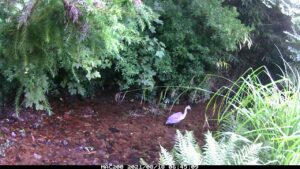 A heron caught on the trail cam in Tamerton stream It is also on the migration route to spawning sites for brown/sea trout and European eel from the Tamar estuary.In July 2021 the lowest water depth was 0.12m/12cm, and the highest water temperature was 17.9 degrees Celsius, with 142mm of rain falling during the whole month.In July 2022 the water depth fell to its lowest recorded depth over the whole 12 months, to 0.08m/8cm, and the highest water temperature was 19.5 degrees Celsius (also the highest temperature for the whole 12 months), with 10mm of rain falling throughout the whole month.The maximum depth recorded during the year is 0.87m / 87cm in October 2021 and, as a small stream, it is affected quite quickly by too much or too little rain.Yet as of 8 August, the Met Office is suggesting that the latter part of August will see plenty of rain after England’s driest July since 1935, although not so much in the south of the UK.Next meetingOur next TFVCS committee meeting is Monday 3rd October.  Any items – please advise villageconsoc.tamertonfoliot@gmail.com  If you are interested in joining the committee, come along and listen in. You might even get a cup of tea/ coffee and a biscuit!Yours sincerelyDennis Silverwood for Tamerton Foliot Village Conservation SocietyThe search is on for Plymouth's first Climate Ambassadors to act as advocates for positive action in their communities.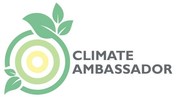 The aim is for the volunteers to engage with communities, workplaces and interest groups to raise awareness of climate change issues and encourage others to act.Anyone can be a climate ambassador – there is no age limit and no experience is required. All that's needed is a passion and interest in reducing carbon emissions through action, sharing good practice or through 'grass roots' initiatives. 